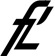 University of ZagrebUniversity of ZagrebUniversity of ZagrebUniversity of ZagrebUniversity of ZagrebUniversity of ZagrebFACULTY OF TRANSPORT AND TRAFFIC SCIENCESFACULTY OF TRANSPORT AND TRAFFIC SCIENCESFACULTY OF TRANSPORT AND TRAFFIC SCIENCESFACULTY OF TRANSPORT AND TRAFFIC SCIENCESFACULTY OF TRANSPORT AND TRAFFIC SCIENCESFACULTY OF TRANSPORT AND TRAFFIC SCIENCESVukelićeva 4, 10000 ZagrebVukelićeva 4, 10000 ZagrebVukelićeva 4, 10000 ZagrebVukelićeva 4, 10000 ZagrebVukelićeva 4, 10000 ZagrebVukelićeva 4, 10000 ZagrebGraduate studyGraduate studyGraduate studyGraduate studyGraduate studyGraduate studyApplicant:Applicant:JMBAG:JMBAG:Study:Study:Department:Department:Status:Status:Thesis extension:Thesis extension:Change of mentor:Change of mentor:Address:Address:City:City:Phone:Phone:E-mail:E-mail:COMMITTEE FOR UNDERGRADUATE AND GRADUATE THESESCOMMITTEE FOR UNDERGRADUATE AND GRADUATE THESESCOMMITTEE FOR UNDERGRADUATE AND GRADUATE THESESCOMMITTEE FOR UNDERGRADUATE AND GRADUATE THESESCOMMITTEE FOR UNDERGRADUATE AND GRADUATE THESESSubject: Application for accession to the drafting of thesisSubject: Application for accession to the drafting of thesisSubject: Application for accession to the drafting of thesisSubject: Application for accession to the drafting of thesisSubject: Application for accession to the drafting of thesisSubject: Application for accession to the drafting of thesisSubject: Application for accession to the drafting of thesisI respectfully request permission for accession to the drafting of thesis. I respectfully request permission for accession to the drafting of thesis. I respectfully request permission for accession to the drafting of thesis. I respectfully request permission for accession to the drafting of thesis. I respectfully request permission for accession to the drafting of thesis. I respectfully request permission for accession to the drafting of thesis. I respectfully request permission for accession to the drafting of thesis. I declare that I have enrolled in the Graduate Thesis course in the academic year: I declare that I have enrolled in the Graduate Thesis course in the academic year: I declare that I have enrolled in the Graduate Thesis course in the academic year: I declare that I have enrolled in the Graduate Thesis course in the academic year: I declare that I have enrolled in the Graduate Thesis course in the academic year: I declare that I have enrolled in the Graduate Thesis course in the academic year: //As thesis mentor I proposeAs thesis mentor I proposeAs thesis mentor I proposeAs thesis mentor I proposeAs thesis mentor I propose(mentor name and surname)(mentor name and surname)(mentor name and surname)(mentor name and surname)(mentor name and surname)Application attachments:Application attachments:1. Proposition of thesis title, course and draft of chapter titles1. Proposition of thesis title, course and draft of chapter titles1. Proposition of thesis title, course and draft of chapter titles1. Proposition of thesis title, course and draft of chapter titles1. Proposition of thesis title, course and draft of chapter titles1. Proposition of thesis title, course and draft of chapter titles2. Student book (index)2. Student book (index)2. Student book (index)2. Student book (index)2. Student book (index)2. Student book (index)Zagreb,Applicant:Applicant:(signature)(signature)REMARK: Applicants must submit a print version of the application, signed by the mentor, at the students' affairs office.REMARK: Applicants must submit a print version of the application, signed by the mentor, at the students' affairs office.REMARK: Applicants must submit a print version of the application, signed by the mentor, at the students' affairs office.REMARK: Applicants must submit a print version of the application, signed by the mentor, at the students' affairs office.REMARK: Applicants must submit a print version of the application, signed by the mentor, at the students' affairs office.REMARK: Applicants must submit a print version of the application, signed by the mentor, at the students' affairs office.REMARK: Applicants must submit a print version of the application, signed by the mentor, at the students' affairs office.PROPOSITION OF THE GRADUATE THESIS TITLE (Croatian):PROPOSITION OF THE GRADUATE THESIS TITLE (Croatian):PROPOSITION OF THE GRADUATE THESIS TITLE (Croatian):PROPOSITION OF THE GRADUATE THESIS TITLE (Croatian):PROPOSITION OF THE GRADUATE THESIS TITLE (Croatian):PROPOSITION OF THE GRADUATE THESIS TITLE (Croatian):PROPOSITION OF THE GRADUATE THESIS TITLE (Croatian):PROPOSITION OF THE GRADUATE THESIS TITLE (English):PROPOSITION OF THE GRADUATE THESIS TITLE (English):PROPOSITION OF THE GRADUATE THESIS TITLE (English):PROPOSITION OF THE GRADUATE THESIS TITLE (English):PROPOSITION OF THE GRADUATE THESIS TITLE (English):PROPOSITION OF THE GRADUATE THESIS TITLE (English):PROPOSITION OF THE GRADUATE THESIS TITLE (English):COURSE TITLE:COURSE TITLE:DRAFT OF CHAPTER TITLES:DRAFT OF CHAPTER TITLES:DRAFT OF CHAPTER TITLES:DRAFT OF CHAPTER TITLES:DRAFT OF CHAPTER TITLES:DRAFT OF CHAPTER TITLES:DRAFT OF CHAPTER TITLES:Approval of supervisory teacher:Approval of supervisory teacher:Approval of supervisory teacher:Approval of supervisory teacher:(signature of supervisory teacher)(signature of supervisory teacher)(signature of supervisory teacher)Committee members proposition:Committee members proposition:Committee members proposition:Committee members proposition:Committee members proposition:1.(president)2.(member)3.(replacement)APPROVAL OF HEAD OF DEPARTMENT                     YES           /          NOAPPROVAL OF HEAD OF DEPARTMENT                     YES           /          NOAPPROVAL OF HEAD OF DEPARTMENT                     YES           /          NOAPPROVAL OF HEAD OF DEPARTMENT                     YES           /          NOAPPROVAL OF HEAD OF DEPARTMENT                     YES           /          NOAPPROVAL OF HEAD OF DEPARTMENT                     YES           /          NOAPPROVAL OF HEAD OF DEPARTMENT                     YES           /          NO(Head of Department signature)(Head of Department signature)(Head of Department signature)Date:Reason for thesis rejection:Reason for thesis rejection:Reason for thesis rejection:Reason for thesis rejection: